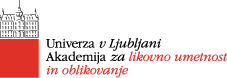 UNIVERZITETNI ŠTUDIJSKI PROGRAMI PRVE STOPNJE – IZBIRNI PREDMETI ZA ZUNANJE ŠTUDENTEŠtudijsko leto 2014/2015PredmetnikLegenda:P – predavanje;S – seminar;V – vaje;KV – klinične vajeID – individualno delo*ŠD – samostojno delo študentaECTS – kreditne točke (1 kreditna točka pomeni 25 ur obremenitev študenta)* Obrazložitev oblike izvajanja kontaktnih ur na ALUO: ALUO izvaja neposredne pedagoške oblike kontaktnega dela kot so: predavanja, seminarji, vaje in individualno delo. Individualno delo ni samostojno študentovo delo, temveč neposredna oblika kontaktnega pedagoškega dela, ki izhaja iz potreb narave in specifičnosti ateljejskega dela. To pomeni, da se visokošolski učitelj znotraj obravnavane ure v polnem času posveča na način predavanja in vodenega dela posamezniku oz. posameznim manjšim skupinam študentov. Zaradi programske vsebine predmeta, ki je usmerjena na mnogoterost izpeljank izraženih skozi študentov individuum oz. problematiko učnega gradiva je tovrstna oblika dela nepogrešljiv del sistema umetniške akademije. ALUO jo izvaja in najavlja že vrsto let.*Predvideno je skupno število študentov. Študenti ALUO imajo prednost pri zapolnitvi mest.MAGISTRSKI ŠTUDIJSKI PROGRAMI DRUGE STOPNJE – IZBIRNI PREDMETI ZA ZUNANJE ŠTUDENTEŠtudijsko leto 2014/2015*Predvideno je skupno število študentov. Študenti ALUO imajo prednost pri zapolnitvi mest.Strokovni izbirni predmeti – Slikarstvo Smer SlikarstvoStrokovni izbirni predmeti – Slikarstvo Smer SlikarstvoStrokovni izbirni predmeti – Slikarstvo Smer SlikarstvoStrokovni izbirni predmeti – Slikarstvo Smer SlikarstvoStrokovni izbirni predmeti – Slikarstvo Smer SlikarstvoStrokovni izbirni predmeti – Slikarstvo Smer SlikarstvoStrokovni izbirni predmeti – Slikarstvo Smer SlikarstvoStrokovni izbirni predmeti – Slikarstvo Smer SlikarstvoStrokovni izbirni predmeti – Slikarstvo Smer SlikarstvoStrokovni izbirni predmeti – Slikarstvo Smer SlikarstvoStrokovni izbirni predmeti – Slikarstvo Smer SlikarstvoZAP. ŠT.PREDMETNOSILECKONTAKTNE UREKONTAKTNE UREKONTAKTNE UREKONTAKTNE UREKONTAKTNE UREŠDURE SKUPAJECTSOpombe Max. št. študentovZAP. ŠT.PREDMETNOSILECPSVKVIDŠDURE SKUPAJECTSOpombe 3Umetnostna teorija Nadja Zgonik, Jure Mikuž30300040100425*4Likovna teorija IIIJožef Muhovič30300040100425*5Prostorske zasnove IIIUršula Berlot15300055100425*Strokovni izbirni predmeti – Konserviranje in restavriranje likovnih delStrokovni izbirni predmeti – Konserviranje in restavriranje likovnih delStrokovni izbirni predmeti – Konserviranje in restavriranje likovnih delStrokovni izbirni predmeti – Konserviranje in restavriranje likovnih delStrokovni izbirni predmeti – Konserviranje in restavriranje likovnih delStrokovni izbirni predmeti – Konserviranje in restavriranje likovnih delStrokovni izbirni predmeti – Konserviranje in restavriranje likovnih delStrokovni izbirni predmeti – Konserviranje in restavriranje likovnih delStrokovni izbirni predmeti – Konserviranje in restavriranje likovnih delStrokovni izbirni predmeti – Konserviranje in restavriranje likovnih delStrokovni izbirni predmeti – Konserviranje in restavriranje likovnih delZAP. ŠT.PREDMETNOSILECKONTAKTNE UREKONTAKTNE UREKONTAKTNE UREKONTAKTNE UREKONTAKTNE UREŠDURE SKUPAJECTSOpombe Max. št. študentovZAP. ŠT.PREDMETNOSILECPSVKVIDŠDURE SKUPAJECTSOpombe 2Kiparjenje in materiali IVJure Smole15004540100433Slikanje in tehnike IIKsenija Čerče0150454010043ZAP. ŠT.PREDMETNOSILECKONTAKTNE UREKONTAKTNE UREKONTAKTNE UREKONTAKTNE UREKONTAKTNE UREŠDURE SKUPAJECTSOpombe Max. št. študentovZAP. ŠT.PREDMETNOSILECPSVKVIDŠDURE SKUPAJECTSOpombe 1Tipografija – oblikovanje črkovnih vrst MA IPL. Bratuš15000454010042 2Interaktivno oblikovanje MA IPE. Čehovin15000454010042 3Tipografija – kaligrafija  MA IPL. Bratuš15000454010045 4Risanje in slikanje MA IPM. Erič, J. Miklavc150004540100455Video in novi mediji MA IPzimski semester: R. Černelč, S. Sedlačekletni semester: Z. Arizanovič15000454010046 6Zgodovinska antropologija likovnegaJ. Mikuž3015000551004/7Metodologija umetniškega raziskovanjaJ. Muhovič1530000551004/8Študije moderne in sodobne umetnostiN. Zgonik301500055100430*9Oblikovne zasnove MAS. Kapus301500055100430*10Formalna likovna analizaJ. Muhovič1530000551004/11Teorija prostora v likovni umetnostiU. Berlot301500055100420*12Štuk B. Šeme102000070100410*